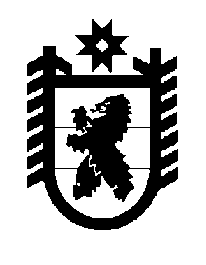 Российская Федерация Республика Карелия    ПРАВИТЕЛЬСТВО РЕСПУБЛИКИ КАРЕЛИЯПОСТАНОВЛЕНИЕ                                 от  22 декабря 2015 года № 425-Пг. Петрозаводск О внесении изменения в постановление Правительства 
Республики Карелия от 28 декабря 2012 года № 416-ППравительство Республики Карелия п о с т а н о в л я е т:Внести в абзац второй раздела «Оценка эффективности реализации государственной программы» приложения 4 к Порядку разработки, реализации и оценки эффективности государственных программ Республики Карелия, утвержденному постановлением Правительства Республики Карелия от 28 декабря 2012 года № 416-П «Об утверждении Порядка разработки, реализации и оценки эффективности государственных программ Республики Карелия» (Собрание законодательства Республики Карелия, 2012, № 12, ст. 2264; 2013, № 11, ст. 2088; 2014, № 2, ст. 218; 2015, № 6, 
ст. 1147),   изменение,   заменив   формулу «ЭРгп  = 0,5 + СРгп х» формулой «ЭРгп  = 0,5 х СРгп + 0,5 х».           Глава Республики  Карелия                       			      	        А.П. Худилайнен